LA ARGUMENTACIÓN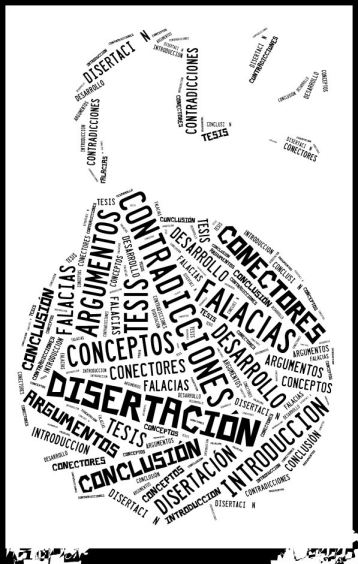 1.-DEFINICIÓNLa argumentación es una variedad del discurso con la que se pretende defender una opinión y persuadir al receptor mediante pruebas y razonamientos.Se desarrolla a través de un intercambio comunicativo bien unilateral: conferencia, discurso…, bien bilateral: discusión, debate, mesas redondas…; o de un contexto escrito.2.- COMPONENTESTesis: asunto o postura que se va a defender. Podemos formularla en forma afirmativa, negativa o interrogativa. Esta última es la más atractiva puesto que interpela al receptor.Argumentos: razones o pruebas utilizadas para confirmar la tesisContraargumentos: se oponen a la tesis o al los argumentos contrariosConcesiones: suponen la aceptación parcial de un argumento opuesto a la propia tesis para rebatirlo con más fuerza con el siguiente argumento a favor.3.- ESTRUCTURAInductiva o progresiva: Presenta los argumentos en primer lugar para terminar enunciando la tesis como con conclusión final. Predispone al receptor para aceptar la tesis final.Deductiva o regresiva: Presenta la tesis en primer lugar seguida de sus argumentos. Tiene la ventaja de que informa desde un principio de la conclusión a la que se quiere llegar.Encuadrada: Presenta la tesis seguida de todo el cuerpo argumentativo para volver a la tesis al final como conclusión del texto. Esta estructura es la más didáctica porque reitera la idea que se quiere defender.4.- TIPOSDEARGUMENTOSArgumentos basados en datos: se demuestra la tesis mediante la presentación de datos concretos obtenidos de encuestas, porcentajes. Hay que corroborar estos y decir de dónde los hemos obtenido.Ej: “El15% de los jóvenes españoles entre los12y 20 años bebe alcoholen exceso, según demuestra una encuesta realizada por las Asociación de Prevención del Alcoholismo”Argumento de autoridad: se basa en el testimonio de una persona con prestigio, ya sea un especialista en el tema, una revista o libro especializado, un estudio concreto. No conviene abusar de él puesto que casi siempre se pueden encontrar estos para avalar una postura y su contraria.Ej: “Según el profesor Álvarez de Eulate, Rector de la universidad de Granada, el porcentaje de abandono en el primer año de carrera se ha incrementado considerablemente en los dos últimos años”Argumento de universalidad: se defiende la tesis basándose en la idea de que todo el mundo la acepta como buena.Ej: “Pese a estar de acuerdo en la implantación de la libre apertura de los comercios, lógicamente el día de Navidad y el primer día del año, todos los establecimientos cerrarán puesto que son días familiares según nuestra tradición”Argumento de apelación al sentido común o“ad iudicium”: se hace uso de la lógica más obvia  Ej: “Es evidente que correr implica cansancio”Argumento mediante hechos o ejemplos: se presentan casos concretos que demuestran la verdad de la tesis.Ej: “La tasa de desempleo femenino ha aumentado considerablemente. Baste como ejemplo las cifras del ayuntamiento de Móstoles donde el número de mujeres en paro se ha duplicado con respecto al año pasado.”Argumento basado en las causas o consecuencias (pragmático):Se demuestra o justifica la tesis por su origen o causaEj: “El comportamiento violento de un elevado número de adultos tiene su origen en el padecimiento de esa misma violencia durante su infancia”Se valora una tesis o se refuta por sus consecuencias positivas o negativasEj: “Si se llevara a cabo una buena política de defensa, apoyo y protección de la maternidad en el mundo laboral, el porcentaje de natalidad en España se incrementaría en pocos años”Argumento de evidencia de contradicción: muestra lo incoherente o contradictorio de la postura contraria a la defendida.Ej: “No entiendo porque te quejas de que sacrifiquen animales en los mataderos si disfrutas comiendo carne”Argumento de experiencia personal: se defiende la tesis a partir de vivencias propias o de alguien muy próximo. No conviene abusar de él, puesto que cada uno tiene sus propias experiencias. Ej: “Al concluir la Guerra Civil española, yo tenía trece años y toda la década siguiente estuvo marcada por la austeridad en el consumo; ningún niño de aquel tiempo podrá olvidar lo que suponía merendar un trozo de pan con chocolate”Argumento por analogía o semejanza: se demuestra la veracidad de la tesis mediante la comparación con otro hecho con el que mantiene ciertas  semejanzas y que en un principio no necesita demostración puesto que se le da por válido.Ej: “Dicen que la distancia hace caer en el olvido los falsos amores pero que afianza y aumenta los grandes amores, igual que el viento es capaz de apagarlas velas pero de avivar un gran fuego”Argumento de reducción al absurdo: consiste en mostrar que la tesis opuesta lleva al absurdo o a situaciones indefendibles.Ej: “Si los ciudadanos no pagáramos impuestos no habría dinero para servicios públicos básicos…”Argumentos que atienden a valores (mucho cuidado al usarlos, debemos asegurarnos desde donde hacemos la valoración y cuál es su solidez, hay que matizarlos)cuantitativos: prima la cantidad sobre la cualidadmorales: prima el bien sobre el mal (Cuidado con diferenciar desde que moral o ética lo planteamos)estéticos: lo bonito prima sobre lo feotradición: cualquier tiempo pasado fue mejorprogreso: la tecnología nos trae la felicidadjusticia: prima lo justo sobre lo injustoAl tener un claro carácter generalizador se aproximan mucho a las falacias y hay que ser especialmente cuidadosos al utilizarlos.5.- TÉCNICAS DE MANIPULACIÓN: LASFALACIASEl intento de manipular la información y de emitir mensajes que encubran razonamientos ilegítimos da lugar a las falacias:Selección interesada de datos: el emisor intenta presentar una imagen parcial de la realidad ocultando datos negativos para la defensa de su tesis y aumentando o exhibiendo los que le son más propicios.Especial atención a los datos estadísticos y su interpretación o sesgo. Ej: He estado toda la semana enfermo y no me he enterado de que hoy había examen (lo que no digo es que he hablado con mis amigos de clase todos los días pero he preferido obviar ese pequeño detalle)Elogio de la propia postura y desprestigio de la contrariaEj: “Gracias a nuestro buen hacer, serio y responsable, este ayuntamiento ha dejado atrás el despilfarro económico y la incompetencia política anterior.Falsa generalización: se generaliza una tesis que es válida sólo en algunos casos pero no para la totalidad.Ej: “Todos los gitanos son unos chorizos”Falsa analogía: se intenta hacer creer que imitando ciertos aspectos se conseguirán los mismos resultados.Ej: “Si te vistes así, vas a estos sitios, escuchas esta música…serás un triunfador”Falsa causa: se propone una causa  para  un hecho   que también puede tener otrasEj: “Todos los exámenes finales se han hecho en el salón de actos, y yo los he suspendido, luego si me vuelvo a examinar allí, volveré a suspender, el sitio está gafado para mí. Argumento “ad hominem”: se ataca y descalifica a la persona, no a las ideasEj: “Los resultados de vuestros exámenes son catastróficos, lo que me demuestra que sois todos unos ineptos mentales y que vuestro coeficiente intelectual está muy por debajo de la media establecida como normal en el estudio de la capacidad intelectual de loschimpancés”Argumento “ad baculum”: se utilizan amenazas para obligar a la aceptación de la tesis	Ej: “Si tu media final del curso es inferior al sobresaliente olvídate de la moto”Argumento “ad populum”: se halaga la vanidad de un pueblo excitando su sentimiento de orgullo grupal o prometiendo medidas populares pero irrealizables.Ej: “Sería para mí un honor que vuestro grupo viniera el sábado al colegio para ayudarme con los últimos preparativos de la exposición. He pensado en vosotros  porque sois losMás responsables, los más detallistas, los que mejor lo hacéis y además, aunque no debería decirlo, sois tan agradables y  divertidos que me encantaría  que fuerais vosotros los  que me echarais una mano”Argumento “expopulo” o de universalidad: se apela al sentir general de la sociedadEj: “Todo el mundo está de acuerdo en que el dinero no da la felicidad pero ayuda”Argumento “ad misericordiam”: se apela a la piedad y al sentimiento para obtener un trato especial 	Ej: “Por favor, necesito aprobar tu asignatura, si llevo un suspenso más a mi casa, mi padreme mata, me pasaré todo el verano”Argumento “ad ignorantiam”: se admite que la tesis propuesta es válida puesto que no existe prueba en contra Ej: “Nadie ha podido demostrar todavía que no exista vida en otros  planetas, por lo tanto eso nos lleva a seguir creyendo en su  existencia”Un borrador guarro para evitar el ejercicio guarro	Enprimerlugar,hacedunborrador.Cuantomáslotrabajéis,menosentregaréisunejercicioqueseleparece...El borradornoeselbosquejoqueunoselimitaacopiarsincambiarunasolapalabra,sinounaocasiónparatrabajarlaprecisióndellenguaje,elrigorenelestilo,lacalidaddelasintaxis,delaortografía,delagramática,laexactitudenlainformación.	El ejercicio de filosofía supone un lenguaje claro y preciso. Cuanto más llenáis vuestro borrador de tachones, rectificaciones, señales, garabatos, y flechas, más oportunidades dais a vuestro ejercicio. Os permitirá ordenar ideas, desechar algunas y que surjan otras nuevas.IntroducciónEn ella exponemos porqué nos parece relevante la cuestión que vamos a abordar, pueden ser motivos personales, pero será tanto más atractivo para el lector cuanto más tenga que ver con la realidad que vivimos. Con escribir entre seis y diez líneas, lo tendréis.Prioridad estratégica a la problemática	¿Cuál es la problemática?  Es el nudo gordiano de vuestro ejercicio. Se compone de 6 ó 10 líneas situadas entre la introducción y  el desarrollo del ejercicio. En la problemática mostráis a vuestro lector que habéis comprendido el tema, que  habéis captado lo que se espera de vosotros y que no vais a   andaros por las ramas (dar respuesta a una cuestión que no se os plantea). Se trata de cuestionar la cuestión. ¿Cómo?Aislando (1) los conceptos importantes, las palabras esenciales. Después, definiéndolas (2). Finalmente, reformulando (3) la cuestión con otros términos y evitando, en la medida de lo posible, replantearla con palabras de la misma familia. La problemática  debe articularse alrededor de algunas cuestiones (4) a partir de los términos y de las ideas en juego. Una yuxtaposición de interrogaciones no basta, por tanto, para constituir una problemática.Determinad, tanto como sea posible, el tipo de cuestión...	En materia de disertación, os podéis encontrar ante dos tipos de cuestión:	1 .bien sea la formulación del tema que os permite responder con un sí o un no  (ejemplo: ¿Debemos decir siempre    la verdad?);  ¿somos animales enfermos?; ¿estamos condenados a ser libres?	2. bien sea que no os lo permita (ejemplo: ¿Por  qué razones  deberíamos respetar  la naturaleza?)	En el primer caso, vuestro plan se  impone.Primera parte (tesis): Decir en qué medida se puede responder positivamente, según qué principios, qué criterios, en qué condiciones, según que modalidades, etc.Segunda parte (antítesis): Detallar cómo lo contrario es igualmente posible.Tercera parte (síntesis): En la medida de lo posible, mostrar que las dos tesis no se oponen sino que se complementan, se necesitan, se esclarecen. 	En el segundo caso, las cosas no son más complicadas. 	Ejercitaos en la escritura...	Comenzad con el cuerpo de vuestro  ejercicio: debe permitiros redactar entre  dos o tres páginas.	Las referencias a la historia de la filosofía son, evidentemente, bienvienidas. Pero no soñemos, vuestra adquisición de los fundamentos de la materia exigiría otras condiciones que las del instituto. Vuestro ejercicio no tiene que destacar en el dominio de la historia de la filosofía. Si permite una reflexión sobre el tema propuesto, ya será perfecto. 	De igual manera para los ejemplos: i recurrís a ellos, tratad de evitar imperiosamente los que provienen directamente de vuestra experiencia cotidiana (las diferencias con vuestros padres, los resultados escolares de vuestra hermana pequeña, el estado de salud de vuestro pez rojo, etc.) o de la actualidad mediatizada del momento (la corrupción de un jefe de Estado, los actos pedófilos de un cura procesado, el naufragio de un petrolero, etc.). Un ejercicio puede funcionar sin ejemplos, en cambio, una sucesión de ejemplos yuxtapuestos no constituye de ninguna manera un ejercicio. Encontrad, por  tanto, la medida en esta cuestión: ni demasiado, ni demasiado poco.A título de indicación sobre la escritura: haced frases cortas (1) (sujeto, verbo, complemento). Con esas frases cortas, construid parágrafos (2) Con esos parágrafos estructurados, construid partes (3) (cada una desplegando vuestra tesis, luego vuestra antítesis y vuestra síntesis).Sabed concluir...Después de haber escrito la problemática (1) y el cuerpo de vuestra prueba (2), pasad a la redacción de la conclusión (3). Sintetizad los resultados obtenidos en el curso de vuestro ejercicio. Haced un breve y claro resumen de las certezas a las que habéis llegado, recapitulad. A manera de conclusión, y para concluir, abrid eventualmente una cuestión inducida por las reflexiones que se os han ocurrido al trabajar en vuestro ejercicio y que permitiría un debate más amplio que aquel al que obliga el estricto tema de la prueba. El conjunto debe ser equilibrado y tener el mismo peso que la introducción: entre 6 ó 10 líneas.Introducid, finalmenteCuando hayáis escrito todo (es decir, en el orden de la redacción: la problemática, el cuerpo del ejercicio, la conclusión), abordad, finalmente, la introducción: no podéis hacerlo antes de redactar el texto, pues aún no sabéis lo que vais a decir y no podéis anunciarlo (lo cual define la introducción) más que cuando lo habéis dicho efectivamente. La introducción es así la última parte escrita de vuestro trabajo y la que, por supuesto, aparece encabezando vuestro examen cuando la copiáis. De ahí el interés de un borrador.Primera frase de vuestra introducción: partís de lo general para llegar a lo particular (la cuestión que se os plantea). Vuestra primera frase debe mostrar que habéis situado el tema particular en la perspectiva de una cuestión general del programa. Anunciad, seguidamente, la cuestión seleccionada (la tesis escogida).Terminad, de todos modos...Ya está. Copiad según el orden (introducción, problemática –tesis-, cuerpo del ejercicio -argumentaciones y contra argumentaciones- y conclusión), rematad, está listo... Disponéis de un ejercicio calentito de dos páginas por lo menos. PLANTILLA PARA LA ELABORACIÓN DE TEXTOS ARGUMENTATIVOSPLANTILLA PARA LA ELABORACIÓN DE TEXTOS ARGUMENTATIVOSINTRODUCCIÓN POR QUÉ CONSIDERO QUE ESTA CUESTIÓN ES IMPORTANTE EN ESTE MOMENTO, A LO LARGO DE LA HISTORIA, PARA MI, ETC.TESIS O PROBLEMATIZACIÓN-PRESENTAMOS NUESTRA IDEA-DEFINIMOS TÉRMINOS (PARA CENTRAR LA CUESTIÓN DE FORMA PRECISA)-EXPONEMOS ALGUNAS CUESTIONES QUE PUEDEN RELACIONARSE CON NUESTRA TESISARGUMENTOSDESARROLLAMOS ARGUMENTOS A FAVORDESARROLLAMOS ARGUMENTOS EN CONTRADESARROLLAMOS CONTRAARGUMENTACIÓN/REFUTACIÓN DE BCONCLUSIÓNAFIRMACIÓN DE LA TESISPLANTEAMIENTO DE NUEVAS CUESTIONESHERRAMIENTASINFORMACIÓN CONTRASTADAUSO ADECUADO DE CONECTORESBUENA SINTAXISVOCABULARIO PRECISOREDACCIÓN FLUIDA (NO SE TRATA DE CONSTRUIR UN FRANKESTEIN ;-) LA LECTURA TIENE QUE SER FLUIDA Y UNA IDEA DEBE LLEVAR A OTRA.